 Les partenaires de la 7ème Targa Lorraine :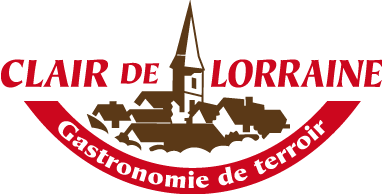 7ans, l’âge de raison – le 7ème ciel – les bottes de 7 lieues
les 7 merveilles du monde – les 7 jours de la semaine
Blanche-Neige et les 7 nains et maintenant la 7ème Targa Lorraine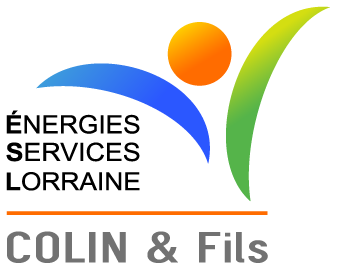 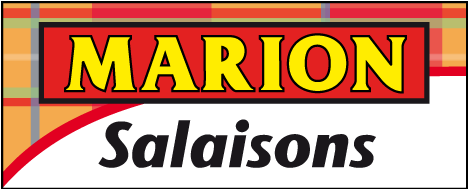 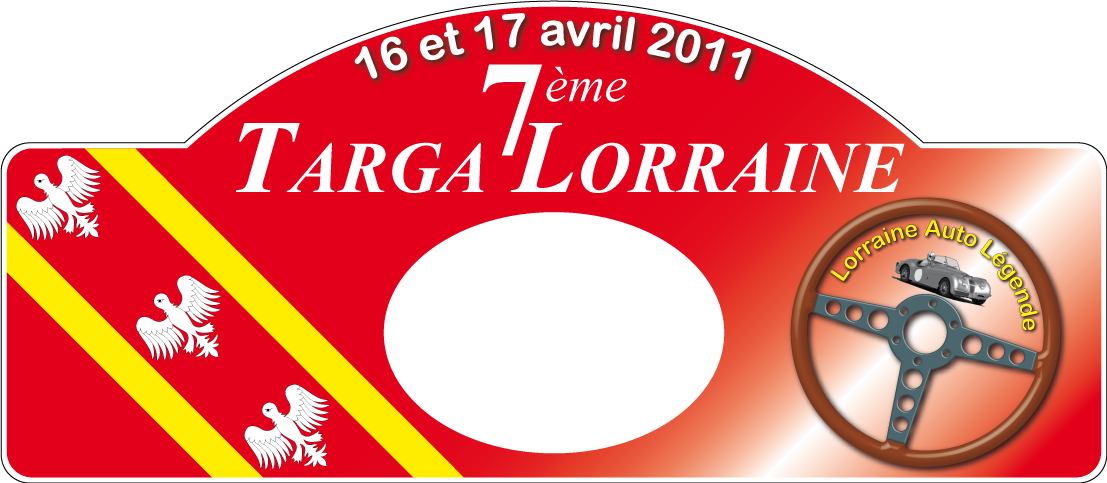 Randonnée Touristique de Navigation
en Voitures Anciennes (+ de 25 ans)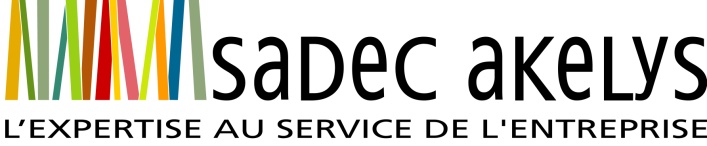 410 km de belles routes en Meurthe-et-Moselle et Vosges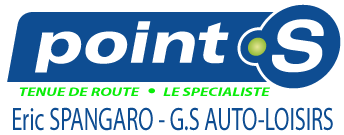 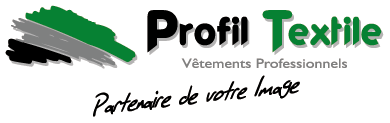 16 et 17 avril 2011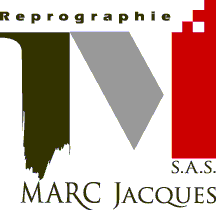 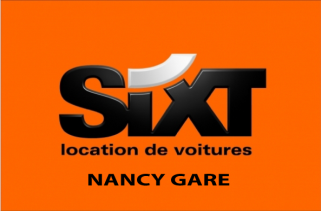 Organisation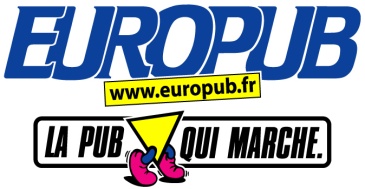 LORRAINE AUTO LEGENDE19, rue des Violettes
54410 Laneuveville-devant-Nancy 03 83 56 00 27  06 85 21 97 71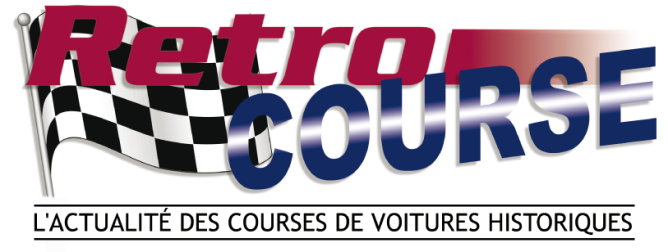 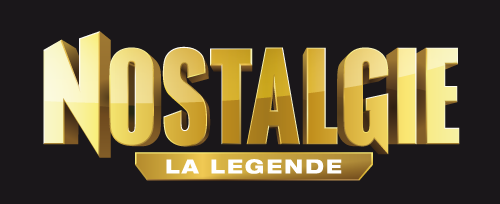 Site Internet : www.lorraine-auto-legende.net
Mail : lorraine-auto-legende@sfr.frLORRAINE AUTO LEGENDE a le plaisir de vous présenter la 7ème TARGA LORRAINE
du 15 au 17 avril 2011La logistiqueL’Hôtel ARIANE de Laxou nous accueille et nous propose :100 chambres à tarif préférentielun grand parking fermé et surveillé la nuit, y compris pour les remorquesla restauration du vendredi soir, samedi soir et dimanche midi.Le Musée de l’Auto de la Forêt de Haye met à notre disposition ses locaux pour l’accueil du samedi matin et les départs des samedi et dimanche matin.Le repas du samedi midi aura lieu au Restaurant du Parc à Baudricourt (88).Le Camping de Villers les Nancy se trouve à proximité pour vos camping-cars.Les horairesAccueil facultatif le vendredi 16 avril de 17h30 à 19h30.Repas facultatif le vendredi soir à 20h00.Samedi, accueil à partir de 7h30, briefing à 8h45, premier départ à 9h15.Dimanche, premier départ à 8h00, repas à 13h00.Fin de la manifestation à 16h00.Le parcours415 kilomètres pour découvrir les petites routes de la Plaine des Vosges, du Pays de Mirecourt, du Xaintois, de la petite Suisse Lorraine et des Côtes de Toul, entre vallons, vergers, vignobles, collines et  villages typiques. Le règlementIl est consultable sur notre site www.lorraine-auto-legende.net, ou sera envoyé par courrier sur demande.Les équipages certifient en avoir pris connaissance en signant le bulletin d’engagement.Les catégoriesNous vous proposons de choisir l’une des trois catégories :CARTOGRAPHIE Pour les adeptes de la carte, 90 % du parcours sur des cartes à tracer en navigation à l’ancienne, points d’altitude,  points ou flèches repères, etc. …GRAND TOURISME NAVIGATION Pour les experts, mélange de fléché traditionnel, de fléché allemand et de cartographie.TOURISME Un carnet de route plus simple permettant de découvrir, s’initier ou se perfectionner dans la discipline, en fléché traditionnel.Le comité d’organisation se réserve le droit de transférer en catégorie Grand Tourisme un équipage aguerri qui s’inscrirait en catégorie Tourisme.Les prestationsDans le prix d’engagement de 300 € sont incluses toutes les prestations :-   Les frais d’inscription, fournitures (plaques, autocollants, numéros de portières, road-book, souvenirs)-   tous les repas avec boissons du samedi et du dimanche, les collations d’accueil et de pauses.L'inscription Ne tardez pas à vous inscrire, nous n’accepterons que 90 équipages.La date limite est fixée au 18 mars 2011.Ne seront acceptées que les demandes d’engagement comprenant :le formulaire d’engagement intégralement renseigné et signéle chèque de la totalité des frais d’engagement (encaissement le 31 mars) ou le justificatif du virement sur notre compte bancaire.